به نام خدا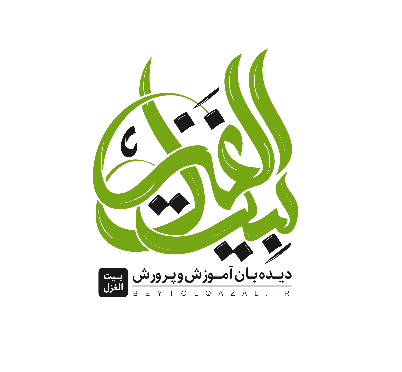 فرهیخته گرامیبا سلام و احترام؛سامانه بیت‌الغزل یک بستر غیردولتی و غیرسیاسی است که با هدف افزایش مشارکت و مطالبه‌گری فعالان تعلیم و تربیت از یک طرف و افزایش پاسخ‌گویی دولت از طرف دیگر، در موسسه غیردولتی و عام‌المنفعه مطالعات راهبردی تعلیم و تربیت برهان طراحی شده و در حال اجرا است.هدف از این طرح در نگاه بلند‌مدت، توجه‌دهی و اثرگذاری در مسائل آموزش و پرورش به‌عنوان اهم مسائل جاری کشور لحاظ شده است که در گام ابتدایی آن، نظرسنجی با عنوان «معرفی وزیر پیشنهادی آموزش و پرورش» تدوین و در قالب یک جمع‌سپاری تخصصی به جامعه تعلیم و تربیت کشور ارائه گردید. اطلاعیه‌های مربوط به نظرسنجی بیت‌الغزل، در این فرآیند بیش‌از ۱۰۰ هزار مرتبه دیده شد. همچنین فرم نظرسنجی بیش‌از ۱۴۰۰۰ مرتبه بازدید شد‌، بیش‌از ۴۰۰۰ نظر صحیح در سامانه ثبت شد و نزدیک به ۱۰۰۰ نفر منحصر به فرد به‌عنوان گزینه پیشنهادی توسط مخاطبان مطرح شدند. همچنین همراهی خوبی توسط رسانه‌ها و افراد مرجع در فضای تعلیم و تربیت با این اقدام صورت گرفته است و هم‌چنان ادامه دارد. در این مرحله مجموعه‌ای ارزشمند از صاحب‌نظران تعلیم و تربیت با منطق پلتفرمی و با مشارکت مخاطبان پدید آمد. که برای آگاهی بیشتر مخاطبان از جزئیات این فرایند می‌توان به تارنمای بیت‌الغزل به نشانی beytolqazal.ir مراجعه نمود.در بیت‌الغزل علاوه بر صاحب‌نظران معرفی شده از سوی جامعه مخاطب شرکت‌کننده در نظرسنجی مربوطه همه صاحب‌نظران دیگر که دارای دیدگاهی ارزشمند و قابل اتکا در نظام مسائل آموزش و پرورش هستند می‌توانند با طرح دیدگاه‌های خود برای اداره و تحول نظام آموزش و پرورش همراه بیت‌الغزل و جامعه فعالان تعلیم و تربیت باشند.دیدگاه‌های تخصصی شما در زمینه اداره و تحول در نظام آموزش و پرورش، فارغ از تمایل شما به تصدی جایگاه وزارت برای بیت‌الغزل و جامعه تعلیم و تربیت کشور قابل استفاده است.در ادامه، پرسش‌نامه‌ای نیمه تفصیلی جهت آشنایی با مهم‌ترین مسائل نظام آموزش و پرورش از منظر شما و مهم‌ترین ایده‌های شما برای حل این مسائل در اختیار حضرت‌عالی قرار می‌گیرد. خروجی این فرآیند به‌عنوان خلاصه مهم‌ترین دیدگاه‌های صاحب‌نظران حوزه آموزش و پرورش بر روی سامانه‌ بیت‌الغزل و بسترهای دیگر در قالب ایجاد پروفایل شخصی برای ایشان منتشر خواهد شد و هم‌چنین در اختیار دولت آینده قرار خواهد گرفت. مشارکت حضرت‌عالی در این فرآیند، به فراهم آمدن مجموعه‌ای گران‌بها و متنوع از نظام مسائل و ایده‌های راهبردی خواهد انجامید که بی‌شک برای دولت آینده و دغدغه‌مندان حوزه آموزش و پرورش قابل بهره‌برداری خواهد بود. لذا خواهشمندیم بخشی از وقت ارزشمند خود را نهایتا تا تاریخ ۲۵ تیرماه برای تکمیل این فرم در نظر بگیرید.*قابل ذکر است زمان تقریبی تکمیل این فرم به مدت ۲:۳۰ تخمین می‌شود.ارادتمندتیم بیت‌الغزلمشخصاتدر تارنمای بیت‌الغزل برای هر یک از صاحب‌نظران، به‌صورت پیش‌فرض پروفایلی مختص ایشان ایجاد می‌شود که امکان قرار گرفتن دیدگاه‌ها و نظرات هر فرد در قالب مشخصی در آن وجود دارد. برای تکمیل و به‌روزرسانی مشخصات و سوابق حضرتعالی در ابتدای پروفایل خود، تقاضا داریم همه اطلاعات زیر را تکمیل نمایید یا فایل رزومه خود که شامل موارد زیر باشد را همراه این سند ارسال بفرمایید. اطلاعات پروفایل به‌صورت پیش‌فرض بر مبنای اطلاعات موجود در فضای مجازی تکمیل خواهد شد.این پرسش‌نامه در ۹ بخش تنظیم شده است. در ۸ بخش اول از شما خواسته می‌شود چنان‌چه از نظر شما مسئله اولویت‌داری در آن بخش وجود دارد آن‌ را بنویسید. سپس از شما خواسته می‌شود ایده محوری خود را برای حل هر مسئله و استدلال خود برای راهگشا بودن این ایده را ثبت نمایید. بخش ۹ به بیان درخواست‌های راهبردی از رئیس ‌جمهور اختصاص دارد.* لطفا پاسخ‌‌ها را با لحاظ کردن محدودیت‌های واقعی پیش روی دولت آینده از جمله محدودیت زمانی ۴ ساله بیان بفرمایید.* لطفا مسائل و راه‌حل‌ها را به اختصار بیان بفرمایید. با هدف افزایش قابلیت مطالعه و انتشارپذیری دیدگاه‌ها، طول متن ورودی برای هر مسئله حداکثر سه سطر و راه‌حل، حداکثر پنج سطر در نظر گرفته شود.* پیشنهاد می‌شود پیش از آغاز ثبت دیدگاه‌های خود، یک‌بار همه توضیحات بخش‌ها را مرور فرمایید.* با توجه به تنوع حوزه‌ها، ضرورت پاسخگویی در همه حوزه‌ها وجود ندارد گرچه اولویت در پاسخ‌گویی حداکثری و مطرح کردن دیدگاه‌ها در لایه‌های مختلف است.* سند تکمیل شده را به صورت نوشتاری (تایپ شده) از طریق شبکه‌های اجتماعی (بله، تلگرام و یا واتساپ) به شماره ۰۹۱۰۲۶۵۲۰۹۰  یا به ایمیل beytolqazal@gmail.com ارسال نمایید. در صورت نیاز به طرح سوال و یا موارد دیگر می‌توانید با شماره 02166956213 تماس حاصل نمایید. بخش ۱ – مسائل نظام آموزش و پرورش از منظر فرا دستگاهی بخش ۲ – مسائل کلان نظام آموزش و پرورشبخش ۳ – مسائل جاریِ فوری نظام آموزش و پرورشبخش ۴ – مسائل مرتبط با حوزه یادگیری و رشدبخش ۵ – مسائل مرتبط با حوزه منابع انسانیبخش ۶ – مسائل مرتبط با حوزه منابع مالی، فضا و تجهیزاتبخش ۷ – مسائل مرتبط با مدرسهبخش ۸ – مسائل مرتبط با آینده نظام آموزش و پرورشبخش ۹ – درخواست‌های راهبردی از رئیس جمهوربخش ۱ – مسائل نظام آموزش و پرورش از منظر فرا نظام (فرا دستگاهی)نظام آموزش و پرورش در شبکه‌ای فراتر از خود، شامل حاکمیت و جامعه به معنای کلی و ارتباط با دیگر نظام‌های اجتماعی و حاکمیتی قابل بررسی است. به‌عبارت دیگر می‌توان به نظام آموزش و پرورش از منظری خارج و فراتر از خودش نگریست و مسائل این لایه مانند تأثیر و تأثر دیگر نهادهای حاکمیتی یا اجتماعی و نظام آموزش و پرورش را مورد بررسی قرار داد. از نظر شما و به ترتیب اولویت حداکثر ۳ مسئله مهم و گلوگاهی نظام آموزش و پرورش در لایه فرا دستگاهی و ایده محوری شما برای حل هریک از این مسائل چیست؟بخش ۲ – مسائل کلان نظام رسمی آموزش و پرورشمی‌توان به نظام آموزش و پرورش فارغ از نگاه جزءنگرانه به اجزای آن به مثابه یک کل درهم تنیده نگاه کرد. در این نگاه نظام آموزش و پرورش شامل سازمان و ساختار، مفاهیم، اجزاء و پدیده‌هایی است که به‌صورت یک کل متصل و پیچیده قابلیت بررسی دارد. از نظر شما به ترتیب اولویت، حداکثر ۳ مسئله مهم و گلوگاهی کلی و کلان نظام رسمی آموزش و پرورش فارغ از مسائل بخشی این نظام و ایده محوری شما برای حل هریک از این مسائل چیست؟بخش ۳ – مسائل جاری و فوری  نظام آموزش و پرورشآموزش و پرورش در موقعیت فعلی درگیر مسائل متعدد جاری است. ممکن است برخی از این مسائل نیاز به توجه فوری و ویژه داشته باشند. از نظر شما و به ترتیب اولویت حداکثر ۳ مسئله مهم جاری یا اورژانسی نظام آموزش و پرورش و ایده محوری شما برای حل هر یک از این مسائل چیست؟بخش ۴ – مسائل مرتبط با حوزه یادگیری و رشددر این بخش حوزه یادگیری و رشد را به‌طور خاص مدنظر قرار می‌دهیم. مفاهیم و پدیده‌هایی مانند برنامه درسی، فعالیت‌های آموزشی و تربیتی، مقاطع تحصیلی و رشدی، رشته‌های تحصیلی، استعداد، هدایت تحصیلی و محتوای یادگیری در این بخش جای می‌گیرند. از نظر شما و به ترتیب اولویت حداکثر ۳ مسئله مهم حوزه یادگیری و رشد و ایده محوری شما برای حل هریک از این مسائل چیست؟بخش ۵ – مسائل مرتبط با حوزه منابع انسانیمهم‌ترین رکن نظام تعلیم و تربیت، منابع انسانی است. موضوعاتی چون جذب، گزینش، آموزش بدو خدمت و ضمن خدمت، ارزیابی، انگیزش، شأن، عزت‌نفس و بسیاری موضوعات دیگر در مورد منابع انسانی قابل بررسی است. از نظر شما و به ترتیب اولویت حداکثر ۳ مسئله مهم حوزه منابع انسانی و ایده محوری شما برای حل هریک از این مسائل چیست؟بخش ۶ – مسائل مرتبط با حوزه منابع مالی، فضا و تجهیزاتاین بخش شامل موضوعاتی از جمله تامین منابع مالی، نحوه توزیع و هزینه‌کرد منابع مالی، تامین و توزیع فضا و تجهیزات، و ارتباط منابع مالی و فضا و تجهیزات با عملکرد نهایی نظام تعلیم و تربیت می‌باشد. از نظر شما و به ترتیب اولویت حداکثر ۳ مسئله مهم حوزه منابع مالی، فضا و تجهیزات و ایده محوری شما برای حل هریک از این مسائل چیست؟بخش ۷ – مسائل مرتبط با مدرسهمدرسه به‌عنوان کانون تربیت محلی و محیط یادگیری رسمی مورد توجه سند تحول قرار دارد. هر چند می‌توان از منظر بخش‌های دیگر این پرسش‌نامه نیز به مسائل مرتبط با مدرسه پرداخت، به دلیل اهمیت بالای موضوع مدرسه در این بخش به ترتیب اولویت حداکثر ۳ مسئله مهم حوزه مدرسه و ایده محوری شما برای حل هر یک از این مسائل را بیان بفرمایید؟بخش ۸ – مسائل مرتبط با آینده نظام آموزش و پرورشبا توجه به تحولات درونی و فشار عوامل بیرونی بر نظام تعلیم و تربیت، از نظر شما و به ترتیب اولویت حداکثر ۳ فرصت یا چالش مهم حوزه مسائل مرتبط با آینده نظام تعلیم و تربیت و ایده محوری شما برای مواجهه با هریک از این مسائل چیست؟بخش ۹ – درخواست‌های راهبردی از رئیس جمهور از نظر شما و به‌ترتیب اولویت حداکثر ۳ درخواست مهم وزیر آموزش و پرورش آینده از رئیس جمهور پیش از پذیرش مسئولیت، چه باید باشد؟نام و نام‌خانوادگینام و نام‌خانوادگیتاریخ تولدتاریخ تولدسوابق تحصیلی دانشگاهیرشته و دانشگاه کارشناسیسوابق تحصیلی دانشگاهیرشته و دانشگاه کارشناسی‌ارشدسوابق تحصیلی دانشگاهیرشته و دانشگاه دکتریسوابق تحصیلی حوزویسوابق تحصیلی حوزویسوابق شغلی/مسئولیت/فعالیت(تا پنج مورد می‌توانید ذکر فرمایید)سوابق شغلی/مسئولیت/فعالیت(تا پنج مورد می‌توانید ذکر فرمایید)1.2.3.4.5.استان محل سکونتاستان محل سکونتشناسه صفحه یا کانال عمومی شما در شبکه‌های اجتماعی (با ذکر نام شبکه)شناسه صفحه یا کانال عمومی شما در شبکه‌های اجتماعی (با ذکر نام شبکه)ایمیلایمیلدر پروفایل نمایش داده شود؟ ……..شماره موبایلشماره موبایلمسئله ۱:ایده محوری و استدلال:مسئله 2:ایده محوری و استدلال:مسئله 3:ایده محوری و استدلال:مسئله ۱:ایده محوری و استدلال:مسئله ۲:ایده محوری و استدلال:مسئله ۳:ایده محوری و استدلال: مسئله ۱:ایده محوری و استدلال:مسئله ۲:ایده محوری و استدلال:مسئله ۳:ایده محوری و استدلال: مسئله ۱:ایده محوری و استدلال:مسئله ۲:ایده محوری و استدلال:مسئله ۳:ایده محوری و استدلال: سئله ۱:ایده محوری و استدلال:مسئله ۲:ایده محوری و استدلال:مسئله ۳:ایده محوری و استدلال: مسئله ۱:ایده محوری و استدلال:مسئله ۲:ایده محوری و استدلال:مسئله ۳:ایده محوری و استدلال: مسئله ۱:ایده محوری و استدلال:مسئله ۲:ایده محوری و استدلال:مسئله ۳:ایده محوری و استدلال:مسئله ۱:ایده محوری و استدلال:مسئله ۲:ایده محوری و استدلال:مسئله ۳:ایده محوری و استدلال:درخواست ۱:درخواست ۲:درخواست ۳: